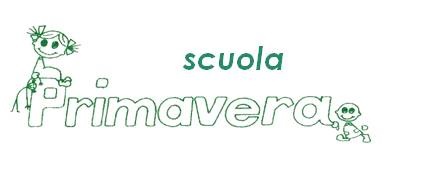 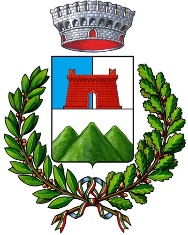 DOMANDAPER USUFRUIRE DEL SERVIZIO DI PRE –SCUOLAPER L’ANNO SCOLASTICO 2019-2020PRESSO LA SCUOLA PRIMAVERAVia L. Da Vinci, 18 BarzanòIl/La sottoscritto/a   ________________________________________ ⁯ padre   ⁯ madre   ⁯ tutoredell’alunno/a _______________________________________________________________ iscritto/a presso la Scuola Primaria A. Negri di Barzano’ per l’a.s. 2019-20email _________________________________________________________recapito telefonico ______________________________________________CHIEDEDI USUFRUIRE DEL SERVIZIO DI PRE-SCUOLA	dalle ore 7.30 alle 8.15  presso la Scuola Primavera			dal mese di ……………… al mese di……………………Dichiara inoltre di impegnarsi a corrispondere il contributo di € 18,00 mensile per il periodo scelto.Data: …………………..							          Firma									…………………………………Modalità di pagamentoBONIFICO BANCARIO: intestato a “ Scuola Primavera”codice IBAN: IT03E0890150920000000550223                                                                                 BANCA DI CREDITO COOPERATIVO DI TRIUGGIO E DELLA VALLE DEL LAMBRO – AG. DI BARZANO’o direttamente presso la segreteria della Scuola Primavera.Causale: “Rata per Pre-scuola Barzanò”con nome e cognome alunno/a che ne usufruisce.NB: riconsegnare entro venerdì 28 giugno 2019 direttamente alla Scuola Primavera.